	Ginebra, 28 de septiembre de 2016Estimada señora/Estimado señor:Sírvase tomar nota de la siguiente modificación de los apartados 1 y 5 de la Circular TSB 245 del 14 de septiembre de 2016 relativa al taller indicado supra:1	El taller comenzará a las 09.00 horas del 3 de noviembre, y finalizará a las 17.00 horas del 4 de noviembre. El 3 de noviembre tendrá lugar una cena para los participantes en el Taller.5	A fin de que podamos tomar las disposiciones necesarias para la organización del taller, le agradecería que se inscribiese a la mayor brevedad posible a través del formulario en línea disponible en el sitio web del evento http://www.itu.int/en/ITU-T/Workshops-and-Seminars/201611/Pages/default.aspx, y a más tardar el 14 de octubre de 2016. Le ruego tenga presente que la preinscripción de los participantes en los talleres se realiza exclusivamente en línea.Atentamente,Chaesub Lee
Director de la Oficina de Normalización
de las Telecomunicaciones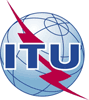 Unión Internacional de TelecomunicacionesOficina de Normalización de las Telecomunicaciones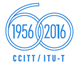 Ref.:Corrigéndum 1 a la
Circular TSB 245TSB Workshops/HO–	A las Administraciones de los Estados Miembros de la Unión;–	A los Miembros de Sector del UIT-T;–	A los Asociados del UIT-T;–	A las Instituciones Académicas de la UITContacto:Hiroshi OTA–	A las Administraciones de los Estados Miembros de la Unión;–	A los Miembros de Sector del UIT-T;–	A los Asociados del UIT-T;–	A las Instituciones Académicas de la UITTel.:+41 22 730 6356–	A las Administraciones de los Estados Miembros de la Unión;–	A los Miembros de Sector del UIT-T;–	A los Asociados del UIT-T;–	A las Instituciones Académicas de la UITFax:+41 22 730 5853–	A las Administraciones de los Estados Miembros de la Unión;–	A los Miembros de Sector del UIT-T;–	A los Asociados del UIT-T;–	A las Instituciones Académicas de la UITCorreo-e:hiroshi.ota@itu.int Copia:–	A los Presidentes y a los Vicepresidentes de todas las Comisiones de Estudio del UIT-T;–	Al Director de la Oficina de Desarrollo de las Telecomunicaciones;–	Al Director de la Oficina de Radiocomunicaciones;–	A las Administraciones de los Estados Miembros de la COI de la UNESCO; y–	A las Administraciones de los Estados Miembros de la OMMAsunto:Taller sobre aplicaciones de cable SMART en sismología y ciencia de los tsunami y alerta temprana
Potsdam (Alemania), 3-4 de noviembre de 2016Taller sobre aplicaciones de cable SMART en sismología y ciencia de los tsunami y alerta temprana
Potsdam (Alemania), 3-4 de noviembre de 2016